OSJEČKO – BARANJSKA ŽUPANIJA              OSNOVNA ŠKOLA JOSIPA KOZARCA SEMELJCI, ŠKOLSKA 21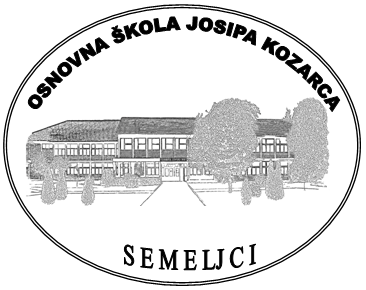  031/856-081    Fax:031/856-247e-mail: skola@os-jkozarca-semeljci.skole.hrweb stranica: http://os-jkozarca-semeljci.skole.hr/OIB-77433474733   IBAN-HR8223400091111010175KLASA:112-01/20-02/01URBROJ:2121-22-01-20-09Na temelju članka 107. Zakona o odgoju i obrazovanju u osnovnoj i srednjoj školi („Narodne novine“  br. 87/08., 86/09., 92/10., 105/10., 90/11., 16/12., 86/12., 94/13., 152/14., 7/17., 68/18., 98/19. i 64/20. ) ravnateljica  Osnovne škole Josipa Kozarca raspisuje N A T J E Č A Jza popunu radnog mjesta1. TAJNIK/TAJNICA- na određeno puno radno vrijeme - 40 sati tjedno -1 izvršitelj/ica -zamjena za porodiljni dopust  - mjesto rada: SemeljciUVJET ZA ZASNIVANJE RADNOG ODNOSA : Uz opće uvjete za zasnivanje radnog odnosa propisane Zakonom o radu (NN br.93/14,127/17 i 98/19.), kandidati trebaju ispunjavati i posebne uvjete propisane čl.105 i 106. Zakona o odgoju i obrazovanju u osnovnoj i srednjoj školi (NN 87/08, 86/09, 92/10, 105/10, 90/11, 5/12, 16/12, 86/12, 126/12, 94/13, 152/14, 07/17, 68/18, 98/19 i 64/20.)Uz VLASTORUČNO pOTPISANU prijavu kandidat je dužan priložiti:- životopis- dokaz o odgovarajućoj vrsti obrazovanja - dokaz o državljanstvu- uvjerenje nadležnog suda da se protiv kandidata  ne vodi kazneni postupak  u smislu  čl. 106 Zakona o odgoju i obrazovanju u osnovnoj i srednjoj školi koje ne smije biti starije od mjesec dana od dana objave natječaja- elektronički zapis o podacima evidentiranim u matičnoj evidenciji Hrvatskog zavoda za mirovinsko osiguranje , koje ne smije biti starije od dana objave  natječajaIsprave se podnose u neovjerenoj preslici i ne vračaju kandidatu nakon završetka natječajnog postupka. Kandidat koji bude izabran dužan je dostaviti  izvornike traženih isprava  prije zaključivanja ugovora o radu.Sukladno čl. 13.st.3 Zakona o ravnopravnosti spolova (NN br. 82/08, 69/17) na natječaj se mogu javiti osobe oba spola. Izrazi koji se koriste u natječaju, a imaju rodno značenje koriste se neutralno i odnose se jednako na muške i ženske osobe.VREDNOVANJE KANDIDATA;Provest će se postupak vrednovanja kandidata sukladno odredbama Pravilnika o načinu i postupku zapošljavanja. Pozivaju se kandidati da u prijavi navedu stečene kompetencije iz članka 15. navedenog Pravilnika, te prilože dokaze o istima.Pravilnik o načinu i postupku zapošljavanja dostupan je na web stranici školehttp://os-jkozarca-semeljci.skole.hr/upload/os-jkozarcasemeljci/images/static3/1957/attachment/Pravilnik_o_nacinu_i_postupku_zaposljavanja.pdfKandidat koji ostvaruje pravo prednosti pri zapošljavanju prema posebnim zakonima, dužan je uz prijavu priložiti svu propisanu dokumentaciju prema posebnom zakonu, te je dužan pozvati se na pravo prednosti ukoliko je to posebnim zakonom propisano, i ima prednost u odnosu na ostale kandidate pod istim uvjetima.Kandidat koji se poziva na pravo prednosti pri zapošljavanju sukladno članku 102. Zakona o hrvatskim braniteljima iz Domovinskog rata i članovima njihovih obitelji (NN 127/17. i 98/19.), dužan je uz prijavu na natječaj priložiti pored dokaza o ispunjavanju traženih uvjeta i sve potrebne dokaze navedene na poveznici Ministarstva hrvatskih branitelja :https://branitelji.gov.hr/UserDocsImages/NG/12%20Prosinac/Zapo%C5%A1ljavanje/POPIS%20DOKAZA%20ZA%20OSTVARIVANJE%20PRAVA%20PRI%20ZAPO%C5%A0LJAVANJU.pdfKandidat koji ostvaruje pravo prednosti pri zapošljavanju  prema članku 9. Zakona o profesionalnoj rehabilitaciji i zapošljavanju osoba s invaliditetom (NN 157/13,152/14 i  39/18 i 32/20.) dužan je u prijavi na natječaj pozvati se na to pravo  i priložiti sve dokaze o ispunjavanju traženih uvjeta, kao i dokaz o invaliditetu.Kandidat koji se poziva na pravo prednosti pri zapošljavanju u skladu s čl. 48f. Zakona o zaštiti civilnih i vojnih  invalida rata (NN 33/92, 57/92, 77/92, 27/93, 58/93, 02/94, 76/94, 108/95, 108/96, 82/01, 103/03, 148/13, 98/19) dužan je uz prijavu  priložiti sve dokaze o ispunjavanju traženih uvjeta i potvrdu o statusu vojnog/civilnog invalida rata i dokaz o tome na koji je način prestao radni odnos.Prijavom na natječaj, kandidat daje privolu Osnovnoj školi Josipa Kozarca Semeljci da se njegovi osobni podaci obrađuju, objavljuju u digitalnom obliku,te čuvaju u svrhu provođenja javnog natječaja za zapošljavanje.ROK PRIJAVE: 8 dana od dana objave natječajaPisanu prijavu dostaviti OSOBNO ILI POŠTOM na adresu:	Osnovna škola Josipa Kozarca  Školska 21, 31 402 Semeljci s naznakom „Za natječaj“.Rezultati natječaja biti će objavljeni na web stranici škole u roku od 15 dana od dana donošenja odluke o izboru kandidata.Natječaj je objavljen na mrežnoj stranici i oglasnoj ploči Škole i mrežnoj stranici i oglasnoj ploči Hrvatskog zavoda za zapošljavanje dana 08.06.2020. i traje do 17.06.2020.Ravnateljica:Ružica Primorac, prof.